Freshmen/ Transfer Student Schedule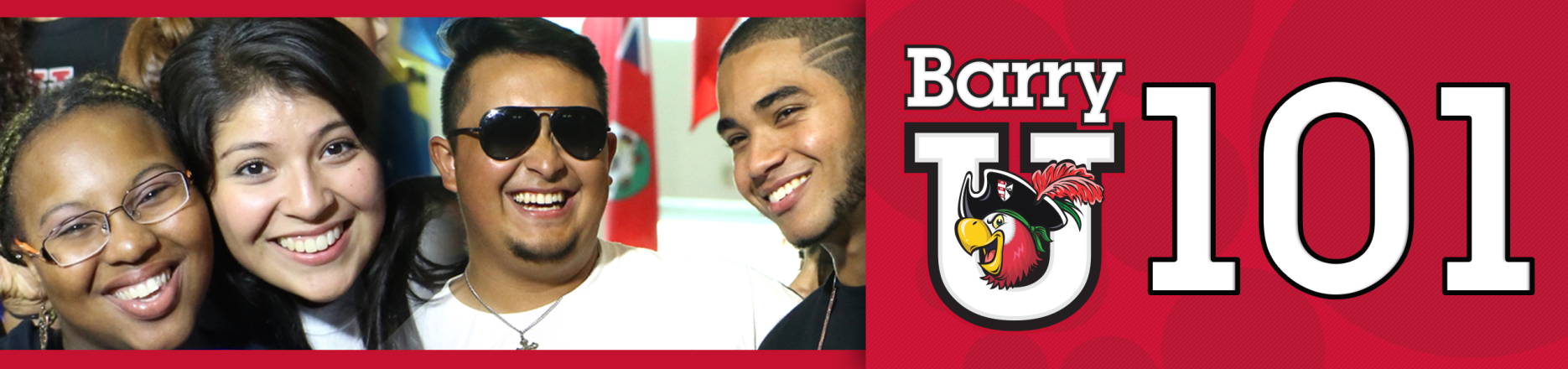 *The New Student BarryU 101Schedule maybe subject to changeMonday, July 11th, 20167:00am - 8:30am		BarryU 101 Check-In for all New Students	             HCS Gym7:00am - 9:00am                     	Time to Eat! Breakfast                                                           Roussell Dining Hall							8:00am                                             Follow the Leader & BarryU 101 Overview                        Broad Auditorium                                                                 Meet your BarryU 101Leaders and get a brief overview of what the day brings 8:30am                                             Campus Resource Panel 	Broad Auditorium9:00am				Welcome! Bienvenidos!	 Bienveni!			Broad Auditorium9:30am 	   		ORI 100	 (Freshmen Only)					Broad Auditorium 9:30am 	   		Career Connections (Transfers Only) 			Thompson 230  10:00am                                           Money Matters$$$!!!					Broad Auditorium 	(Financial Aid & Cashier/Business Office)         11:00am			Information Technology 				Garner Classroom (TBA)12:00pm			Time to Eat! Lunch					Roussell Dining Hall1:30pm				All about Academics! Academic ABC’s			Broad Auditorium2:00pm 			Find Your Niche!  School and Major Meetings: 	Arts & Sciences					Broad Auditorium 			Human Performance & Leisure Sciences 		HSC  1Health Sciences  					SNHS 222Nursing						Weigand 116WBusiness						Andreas 110				Education					Powers 143 C				Social Work					Powers 1062:30pm – 6:00pm                            Tests?  Already? Early Challenge/ Placement Testing	Library Classroom 144	2:30pm-6:00pm			Learn the Ropes… Academic Advising		               Various Locations2:30pm-6:00pm		             Get it Done!  Registration for Classes			 Andreas 1112:30pm-6:00pm	                            Feedback!  BarryU 101 Survey & Snacks                                 Andreas 1126:00pm 			Residence Life Meeting 					 Thompson 230				(Mandatory for those living on campus)Drive Time Show - Commuter Meeting                                     Library (For Commuters Only)